สรุปผลการจัดซื้อจัดจ้าง ของสถานีตำรวจภูธรธวัชบุรีประจำเดือน พฤศจิกายน 2566ตรวจแล้วถูกต้องพ.ต.อ.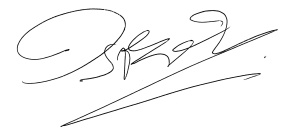        (วรชัย  บางยี่ขัน)        ผกก.สภ.ธวัชบุรีลำดับงานจัดซื้อหรือจัดจ้างวงเงินที่จัดซื้อหรือจัดจ้าง(บาท)ราคากลาง(บาท)วิธีซื้อหรือจ้างรายชื่อผู้เสนอราคาและราคาที่เสนอผู้ได้รับการคัดเลือกและราคาที่ตกลงซื้อหรือจ้างเหตุผลที่คัดเลือกโดยสรุปเลขที่และวันที่ของสัญญาหรือข้อตกลงในการซื้อหรือจ้าง1.จ้างเหมาประกอบเลี้ยงอาหารผู้ต้องหา1,775 บาท 1,775 บาทเฉพาะเจาะจง1.นางศิริพร  บัวสมบัติ    1,775  บาท1.นางศิริพร  บัวสมบัติ    1,775  บาทราคาที่เคยจ้างภายใน 2 ปีงบประมาณ  สัญญาที่ 8/2567   ลง 1 พ.ย.662.จ้างเหมาทำความสะอาดอาคารที่ทำการ1,300 บาท1,300 บาทเฉพาะเจาะจง1.นายณภัทร สุ่มมาตย์   1,300 บาท1.นายณภัทร สุ่มมาตย์    1,300 บาทราคาที่เคยจ้างภายใน 2 ปีงบประมาณ สัญญาที่10/2567   ลง 1 พ.ย.66